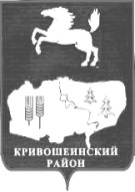 АДМИНИСТРАЦИЯ КРИВОШЕИНСКОГО РАЙОНАПОСТАНОВЛЕНИЕ	13.04.2021                                                                                                                           № 251								  с. КривошеиноТомской областиО внесении изменений и дополнений в постановление Администрации Кривошеинского района от 09.11.2015 № 376 «Об утверждении Устава Муниципального бюджетного образовательного учреждения дополнительного образования «Детско-юношеская спортивная школа»           В целях приведения нормативно правового акта в соответствие с законодательством	ПОСТАНОВЛЯЮ:1. Внести в приложение к постановлению Администрации Кривошеинского района   от 09.11.2015 № 376 «Об утверждении Устава Муниципального бюджетного образовательного учреждения дополнительного образования «Детско-юношеская спортивная школа» изменения согласно приложению к настоящему постановлению.2. Директору Муниципального бюджетного образовательного учреждения дополнительного образования «Детско-юношеская спортивная школа» (Ю.Ю. Васильева) зарегистрировать изменения в Устав учреждения в соответствии с действующим законодательством. 3.  Настоящее постановление вступает в силу с даты его подписания.        4. Настоящее постановление подлежит опубликованию в Сборнике нормативных правовых актов Администрации Кривошеинского района и размещению в информационно-телекоммуникационной сети «Интернет» на официальном сайте муниципального образования Кривошеинский район.        5.  Контроль за исполнением настоящего постановления оставляю за собой.И.о. Главы Кривошеинского района						    А.В. ШтоббеЛевко Виктория Петровна838251 2 19 74Прокуратура; Управление образования; МБОУ ДО «ДЮСШ»; сборник                 Приложение к постановлению                                                                   Администрации Кривошеинского района                            от 13.04.2021 № 251Изменения в Устав Муниципального бюджетного образовательного учреждения дополнительного образования «Детско-юношеская спортивная школа»	1. Пункт 2.3. Устава изложить в новой редакции:«2.3 Основными видами деятельности Учреждения являются:  -   организация отдыха, оздоровления и занятости детей в каникулярное время.         -  реализация дополнительных общеобразовательных программ, которые включают в себя:                1) формирование и развитие творческих способностей детей и взрослых;          2) удовлетворение их индивидуальных потребностей в интеллектуальном, нравственном и физическом совершенствовании;         3) формирование культуры здорового и безопасного образа жизни;         4)  укрепление здоровья;         5)  организацию свободного времени детей и взрослых;         6)  обеспечение адаптации к жизни в обществе;         7)  профессиональную ориентацию;         8) выявление и поддержку детей, проявивших выдающиеся способности.	  Дополнительные общеобразовательные программы для детей должны учитывать возрастные и индивидуальные особенности детей. - реализация мероприятий по поэтапному внедрению Всероссийского физкультурно-спортивного комплекса "Готов к труду и обороне" (ГТО), а именно:   1)  проведение пропаганды и информационной работы, направленной на формирование у граждан осознанных потребностей в систематических занятиях физической культурой и спортом, физическом совершенствовании и ведении здорового образа жизни, популяризации участия в мероприятиях по выполнению испытаний (тестов) и нормативов комплекса ГТО;2) создание условий и оказание консультационной и методической помощи гражданам, физкультурно-спортивным, общественным и иным организациям в подготовке к выполнению государственных требований к уровню физической подготовленности населения при выполнении нормативов комплекса ГТО, утвержденных Приказом Министерства спорта Российской Федерации от 08.07.2014 N 575;
          3) осуществление тестирования населения по выполнению государственных требований к уровню физической подготовленности населения при выполнении нормативов комплекса ГТО, утвержденных Приказом Министерства спорта Российской Федерации от 08.07.2014 N 575 (далее - тестирование), и оценка уровня знаний и умений граждан согласно Порядку организации и проведения тестирования населения в рамках Всероссийского физкультурно-спортивного комплекса "Готов к труду и обороне" (ГТО), утвержденному Приказом Министерства спорта Российской Федерации от 29.08.2014 N 739 (далее - Порядок организации и проведения тестирования);
        4) ведение учета результатов тестирования, формирование протоколов выполнения нормативов комплекса ГТО, обеспечение передачи их данных для обобщения в соответствии с требованиями Порядка организации и проведения тестирования;
        5) внесение данных участников тестирования, результатов тестирования и данных сводного протокола в автоматизированную информационную систему комплекса ГТО;
        6) участие в организации мероприятий комплекса ГТО, включенных в календарный план официальных физкультурных мероприятий и спортивных мероприятий Кривошеинского района;7) взаимодействие с органами государственной власти, органами местного самоуправления, физкультурно-спортивными, общественными и иными организациями по вопросам внедрения комплекса ГТО, проведения мероприятий комплекса ГТО;
            8) обеспечение участников тестирования спортивным оборудованием и инвентарем, необходимыми для прохождения тестирования;9) обеспечение судейства мероприятий по тестированию».